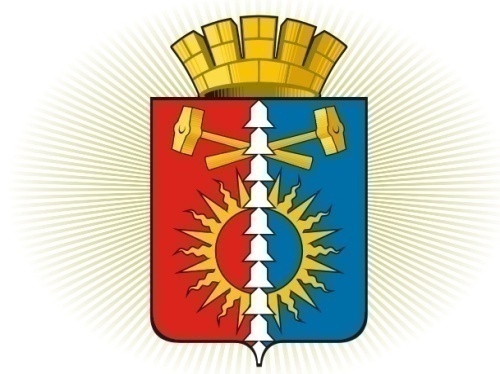 ДУМА ГОРОДСКОГО ОКРУГА ВЕРХНИЙ ТАГИЛШЕСТОЙ СОЗЫВ	Р Е Ш Е Н И Е	  сорок девятое заседание15.10.2020г. № 49/5город Верхний ТагилО внесении изменений в Перечень должностей муниципальной службы городского округа Верхний Тагил,  при назначении на которые граждане обязаны представлять сведения о своих доходах, об имуществе и обязательствах имущественного характера, а также сведения о доходах, об имуществе и обязательствах имущественного характера своих супруги (супруга) и несовершеннолетних детей, и при замещение которых муниципальные служащие обязаны представлять сведения о своих доходах, расходах, об имуществе и обязательствах имущественного характера, а также сведения о доходах, расходах, об имуществе и обязательствах имущественного характера своих супруги (супруга) и несовершеннолетних детей, утвержденный Решением Думы городского округа Верхний Тагил    от 19.12.2019 № 39/5Рассмотрев представление Прокуратуры города Кировграда от 23.09.2020 года № 01-19-20 об устранении нарушений законодательства о противодействии коррупции и прохождении муниципальной службы, руководствуясь Уставом городского округа Верхний Тагил, Дума городского округа Верхний Тагил Р Е Ш И Л А:1. Внести изменение и дополнить Перечень должностей муниципальной службы городского округа Верхний Тагил, при назначении на которые граждане обязаны представлять сведения о своих доходах, об имуществе и обязательствах имущественного характера, а также сведения о доходах, об имуществе и обязательствах имущественного характера своих супруги (супруга) и несовершеннолетних детей, и при замещение которых муниципальные служащие обязаны представлять сведения о своих доходах, расходах, об имуществе и обязательствах имущественного характера, а также сведения о доходах, расходах, об имуществе и обязательствах имущественного характера своих супруги (супруга) и несовершеннолетних детей, утвержденный Решением Думы городского округа Верхний Тагил от 19.12.2019 № 39/5 подпунктами следующего содержания:«1.3. Должности муниципальной службы, относящиеся к старшим:- ведущий специалист отдела по управлению муниципальным имуществом и земельным ресурсам.»;1.4. Должности муниципальной службы, относящиеся к младшим должностям:- специалист I категории отдела по управлению муниципальным имуществом и земельным ресурсам;-   специалист I категории планово-экономического отдела.».2. Настоящее Решение вступает в силу со дня его официального опубликования.        3. Опубликовать настоящее Решение в газете «Кировградские вести», разместить на официальном сайте городского округа Верхний Тагил www.go-vtagil.ru и официальном сайте Думы городского округа Верхний Тагил www.duma-vtagil.ru.        4. Контроль за исполнением настоящего Решения возложить на заместителя Главы администрации городского округа Верхний Тагил по социальным вопросам.Председатель Думыгородского округа Верхний Тагил  __________________  Е.А.Нехай         и.о. Главы  городского округа                                    Верхний Тагил                                                    ________________И.Г.Упорова